Development of the cell theoryCreate a timeline that illustrates the contributing cell theory scientists.Development of the cell theoryCreate a timeline that illustrates the contributing cell theory scientists.Cell Theory Summarizer1.   In your own words, describe a cell:  																								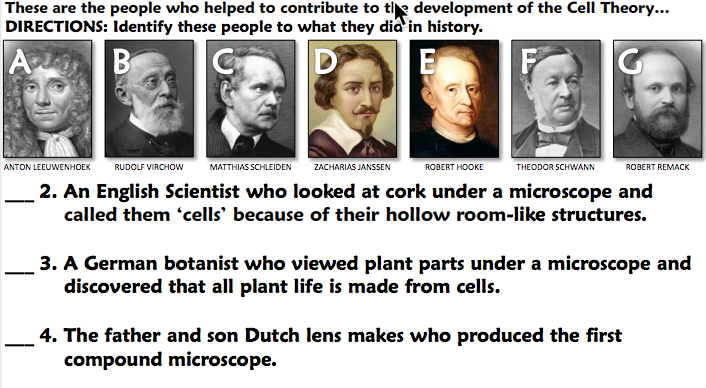 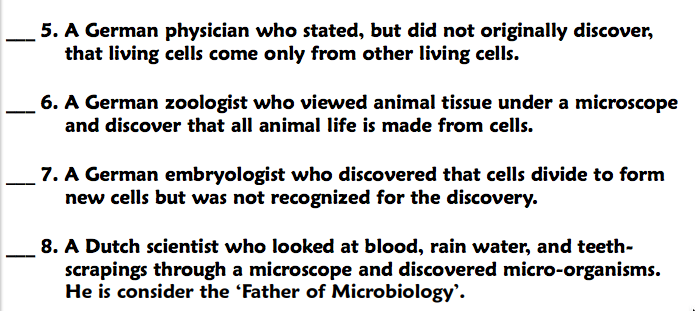 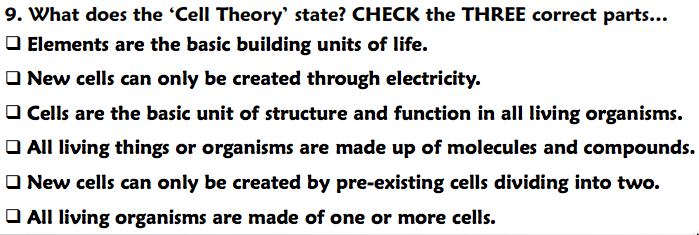 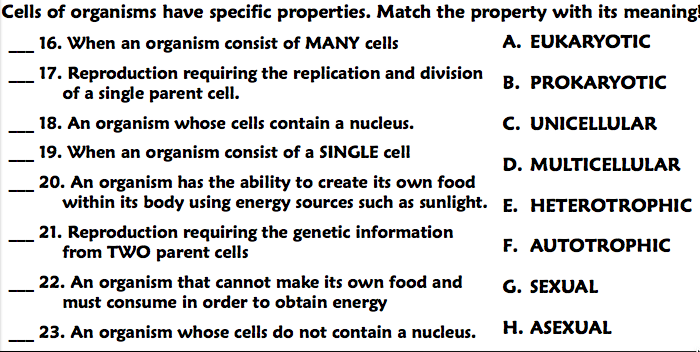 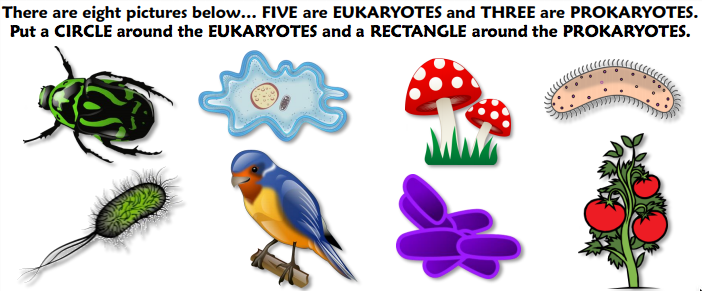 CATEGORYDESCRIPTIONDESCRIPTIONDESCRIPTIONDESCRIPTIONOverall Presentation(4 points)The title represents the content well and is neat and easy to read.  2 ptsPoster is neat, accurate and attractive.The title represents the content well and is neat and easy to read.  2 ptsPoster is neat, accurate and attractive.The title represents the content well and is neat and easy to read.  2 ptsPoster is neat, accurate and attractive.The title represents the content well and is neat and easy to read.  2 ptsPoster is neat, accurate and attractive.4 illustrations  (2 points)4 illustrations are included2 pts4 illustrations are included2 ptsEach illustration enhances the timeline2 ptsEach illustration enhances the timeline2 ptsJanssen(2 points)Produced first compound microDutch lens grinder (spectacle maker)Made a telescopeHooke(3 points)Thin slices of corkCoined the term cellsFeud with NewtonDocumented work in MicrographiaLeeuwenhoek(3 points)Viewed unicellular organisms“Animalcules”Dutch lens makerPond scum, teeth scrapingsBrown(2 points)English botanistDiscovered nucleusCrucial part of living thingsSchleiden(3 points)All plants composed of cellsGerman Built on work of DutrochetBelieved in free cell formationSchwann(2 points)All animals composed of cellsGermanBuilt on work of DutrochetVirchow(3 points)All cells come from cellsJewish/GermanBorrowed from RemakExperimented with diseasesOverall(8 points)All 3 statements of cell theory are included and accurate.All dates and names included and accurate (0.25/each)All 3 statements of cell theory are included and accurate.All dates and names included and accurate (0.25/each)All 3 statements of cell theory are included and accurate.All dates and names included and accurate (0.25/each)All 3 statements of cell theory are included and accurate.All dates and names included and accurate (0.25/each)CATEGORYDESCRIPTIONDESCRIPTIONDESCRIPTIONDESCRIPTIONOverall Presentation(4 points)The title represents the content well and is neat and easy to read.  2 ptsPoster is neat, accurate and attractive.The title represents the content well and is neat and easy to read.  2 ptsPoster is neat, accurate and attractive.The title represents the content well and is neat and easy to read.  2 ptsPoster is neat, accurate and attractive.The title represents the content well and is neat and easy to read.  2 ptsPoster is neat, accurate and attractive.4 illustrations  (2 points)4 illustrations are included2 pts4 illustrations are included2 ptsEach illustration enhances the timeline2 ptsEach illustration enhances the timeline2 ptsJanssen(2 points)Produced first compound microDutch lens grinder (spectacle maker)Made a telescopeHooke(3 points)Thin slices of corkCoined the term cellsFeud with NewtonDocumented work in MicrographiaLeeuwenhoek(3 points)Viewed unicellular organisms“Animalcules”Dutch lens makerPond scum, teeth scrapingsBrown(2 points)English botanistDiscovered nucleusCrucial part of living thingsSchleiden(3 points)All plants composed of cellsGerman Built on work of DutrochetBelieved in free cell formationSchwann(2 points)All animals composed of cellsGermanBuilt on work of DutrochetVirchow(3 points)All cells come from cellsJewish/GermanBorrowed from RemakExperimented with diseasesOverall(8 points)All 3 statements of cell theory are included and accurate.All dates and names included and accurate (0.25/each)All 3 statements of cell theory are included and accurate.All dates and names included and accurate (0.25/each)All 3 statements of cell theory are included and accurate.All dates and names included and accurate (0.25/each)All 3 statements of cell theory are included and accurate.All dates and names included and accurate (0.25/each)